ACTIVIDADES DE INDUCCIÓN AL OBJETO DE APRENDIZAJE. Copia y desarrolla en tu cuaderno o en hojas de block las siguientes actividades: Objeto de aprendizaje: Realiza operaciones básicas aritméticas y cálculo mental a través de retos matemáticos. Reto_1: Ubique los números del 1 al 9 en las casillas mostradas sin repetir ninguna, de modo que cada grupo de casillas unidas por la línea recta de como resultado la misma suma S.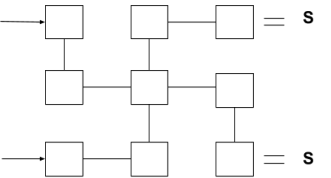 1) Teoría Propiedades de la adición Propiedad elemento Neutro: Al sumar cero a un número, el resultado siempre será igual al mismo número. 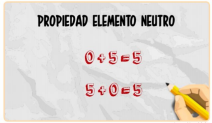 Figura 11 Propiedad Conmutativa: si tenemos dos sumandos, podemos sumarlos en cualquier orden y el resultado siempre será el mismo.. 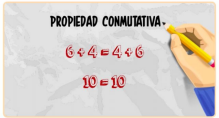 Figura 21 Propiedad Asociativa: al realizar una suma de 3 o más números, podremos agrupar de diferentes maneras los números sin alterar el resultado final. 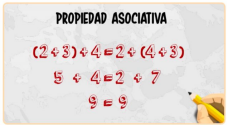 Figura 31 1Figuras Propiedades de la adiciónPropiedades de la multiplicación Propiedad Modulativa: Multiplicar un número natural por el número 1 hace que todo número multiplicado por él dé como resultado el mismo número. 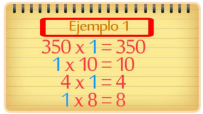 Figura 42 Propiedad Conmutativa: Al multiplicar dos números naturales, el orden en que los multiplique no altera el resultado. 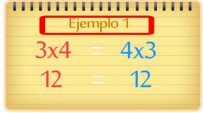 Figura 52 Propiedad Asociativa: Al multiplicar más de dos números naturales, el modo en que los agrupe no altera el resultado. 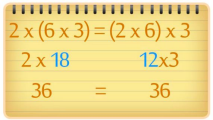 Figura 62 2Figuras Propiedades de la MultiplicaciónPropiedad Anulativa: Todo número natural multiplicado por cero, da como resultado cero. 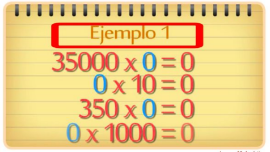 Figura 72 Para profundizar en los temas anteriores, puedes dirigirte también al siguiente sitio web de colombia aprende: Link 1, Link 2. También puedes interactuar con algunas aplicaciones que muestran ejemplos con situaciones problemas Geogebra. Glosario - Consulte los siguientes términos relacionados con el tema: a. Dividendo b. Divisor c. Cociente d. Resto o Residuo ACTIVIDADES PARA EL DESARROLLO DEL APRENDIZAJE. Actividad # 1 Antes de empezar 1. Realizar las siguientes operaciones a. 5 + 4 b. 3 x 5 c. 12 − 8 d. 36 ÷ 32. Realizar las siguientes operaciones a. (5 + 4) + (2 + 3) b. (6 − 4) − (3 − 1) c. 2 x (3 x 5) d. (2 x 2) x (3 x 5) e. (3 x 3) + (6 x 5) 3. Marcar con una X los números pares a. 24 b. 45 c. 13 d. 87 e. 26 f. 56 4. Marcar con una X los números impares a. 52 b. 25 c. 27 d. 19 e. 13 f. 50 Reto_2: 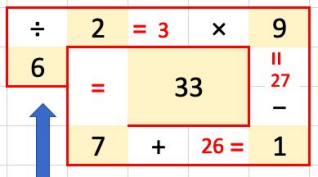 Escribe en cada casilla vacía uno de los signos: +, −,×,÷ , de tal manera que al realizar las operaciones en forma secuencial se llegue al resultado, como el ejemplo anterior.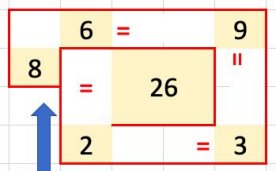 Reto_3: Encuentra la palabra secreta realizando operaciones. Calcula los resultados de cada operación, luego busca el resultado correcto en la columna derecha y luego traza una línea desde el resultado de la operación hasta la respuesta correcta y encontrarás que la línea pasa por un número y una letra, el número indica la casilla y la letra escríbela en la casilla para encontrar la palabra secreta. ESTRATEGIA DE EVALUACIÓN. 1.El docente realizará llamadas telefónicas para realizar acompañamiento, asesorías y retroalimentación del tema tratado en la guía para así realizar el proceso evaluativo. 2. La evaluación estará dada bajo los criterios de puntualidad en la entrega del desarrollo de la guía, la participación durante los acompañamiento y asesorías, la completitud y acierto del desarrollo de los ejercicios. 3. Realizar la siguiente prueba de competencia 1) Juan y Patricia decidieron ir hoy a la tienda a comprar dulces. Para ello, Juan ha ahorrado un total de 2500 pesos, mientras que Patricia ahorró 1950 pesos. ¿Cuánto dinero tienen ahorrado los dos para comprar dulces? Demuestra cómo lo calculaste. 2) Hernán trabaja 8 horas de lunes a viernes y 5 horas los sábados. Julián trabaja 9 horas diarias cada día de lunes a viernes y tiene permiso para salir 2 horas antes una vez a la semana. ¿Cuál de los dos trabaja más tiempo a la semana?. Demuestra cómo lo calculaste. 3) Josué tiene 25 CD’s de ROCK, 12 de SALSA y 18 de POP, para ordenarlos compró una repisa con 5 divisiones y puso igual cantidad de discos en cada una. Al finalizar, sacó 7 CD’s de la primera repisa para prestarlos a un amigo. ¿Cuántos discos le quedaran en esa repisa?. Demuestra cómo lo calculaste.4) Un granjero tiene en su finca 25 pavos, 50 gallinas y 65 palomas. Un pavo cuesta el doble que una gallina y una gallina cuesta el doble que una paloma. Si vende cada gallina a $48.000 pesos, ¿Cuánto dinero obtiene el granjero en la venta de todas las aves? Demuestra cómo lo calculaste. INSTITUCIÓN EDUCATIVA JOAQUIN VALLEJO ARBELAEZPLAN DE APOYO PRIMER PERIODOPERIODO 01 AÑO LECTIVO 2022GRADO SEXTO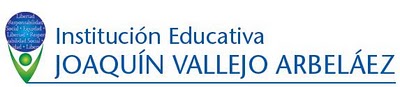 DOCENTE CLARA ELENA MEJIA VELEZCLARA ELENA MEJIA VELEZÁREA MATEMÁTICASGRADO 6-05   6-07   6-08INTENSIDAD HORARIA SEMANAL INTENSIDAD HORARIA SEMANAL 4 HORASOBJETIVO DE APRENDIZAJE.● Desarrollar habilidades de cálculo entre números naturales utilizando las operaciones básicas.a) 4350 b) 4450c) 3450 d) 4460a) Juliánb) Trabajan elmismo tiempoc) Hernánd) Ninguna delas anterioresa) 10 b) 4c) 3 d) 2